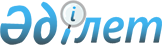 О внесении дополнения и изменения в решение Сарысуского районного маслихата от 20 декабря 2017 года № 25-6 "Об утверждении Правил оказания социальной помощи, установления размеров и определения перечня отдельных категорий нуждающихся граждан по Сарысускому району"
					
			Утративший силу
			
			
		
					Решение Сарысуского районного маслихата Жамбылской области от 8 февраля 2019 года № 46-2. Зарегистрировано Департаментом юстиции Жамбылской области 14 февраля 2019 года № 4103. Утратило силу решением Сарысуского районного маслихата Жамбылской области от 7 апреля 2021 года № 4-3
      Сноска. Утратило силу решением Сарысуского районного маслихата Жамбылской области от 07.04.2021 № 4-3 (вводится в действие по истечении десяти календарных дней после дня его первого официального опубликования).

      Примечание РЦПИ.

      В тексте документа сохранена пунктуация и орфография оригинала.
      В соответствии с пунктом 2-3 статьи 6 Закона Республики Казахстан от 23 января 2001 года "О местном государственном управлении и самоуправлении в Республике Казахстан" и постановлением Правительства Республики Казахстан от 21 мая 2013 года № 504 "Об утверждении типовых правил оказания социальной помощи, установления размеров и определения перечня отдельных категорий нуждающихся граждан" Сарысуский районный маслихат РЕШИЛ:
      1. Внести в решение Сарысуского районного маслихата от 20 декабря 2017 года № 25-6 "Об утверждении Правил оказания социальной помощи, установления размеров и определения перечня отдельных категорий нуждающихся граждан по Сарысускому району" (зарегистрировано в Реестре государственной регистрации нормативных правовых актов за № 3669, опубликовано 20 января 2018 года в районной газете "Сарысу") следующее дополнение и изменение:
      Правила оказания социальной помощи, установления размеров и определения перечня отдельных категорий нуждающихся граждан, утвержденных указанным решением:
      подпункт 2) пункта 5 дополнить абзацом 2.3:
      "2.3. К 30-летию вывода советских войск из Афганистана, дополнительно к единовременной социальной помощи к памятным датам и праздничным дням предоставить единовременную социальную помощь военнослужащим, проходившим воинскую службу в Афганистане и военнослужащим, ставшим инвалидами вследствии ранения, контузии, увечья при прохождении воинской службы в Афганистане в размере 30 000 (тридцать тысяч) тенге и рабочим и служащим, направлявшимся на работу в Афганистан на период с 1 декабря 1979 года по декабрь 1989 года в размере 15 000 (пятнадцать тысяч) тенге.";
      пункт 20 исключить.
      2. Контроль за исполнением настоящего решения возложить на постоянную комиссию по вопросам экономики, финансов, бюджета, агропромышленного комплекса, охраны окружающей среды и природопользования, развития местного самоуправления районного маслихата. 
      3. Настоящее решение вступает в силу со дня государственной регистрации в органах юстиции и вводится в действие после дня его первого официального опубликования.
					© 2012. РГП на ПХВ «Институт законодательства и правовой информации Республики Казахстан» Министерства юстиции Республики Казахстан
				
      Председатель сессии районного маслихата 

С.Абдималиков

      Секретарь районного маслихата 

С.Бегеев
